Конспект НОД по художественно-эстетическому развитию (лепка)«Будет тундра вечно молодая, если в ней олени будут жить».                                                                                  Подготовила: Черемных А.С.Цель: расширение представление детей о жизни  северных народов.Задачи:- обучать технике лепки животных, в частности – оленя.-развивать познавательный интерес. -воспитывать уважение к национальным традициям.
Опорные слова: чум, северные олени.

Ход занятия:Мотивационно-побудительный.
Ребята, прошлый наш разговор о Севере был о народах Севера. Названия каких народов вам запомнились? Какой основной вид занятий народа Севера?Основной этап.
На Севере живут мужественные, смелые люди. Они занимаются разведением оленей.
Оленеводы пасут стада оленей далеко в тундре. Ребята, а вы знаете, чем питаются олени?
(мхом – ягелем) Правильно, а еще они любят грибы.
Как олени находят пищу зимой? (разгребают широким копытом снег и достают ягель).
Олень в жизни северных народов – всё. Это еда: мясо, сало, кровь, костный мозг. Это одежда, постель и жилище, для которого используют оленьи шкуры. На оленях ездят и перевозят грузы. Из полос оленьей кожи плетут главное орудие труда оленевода – аркан.
Из рогов мастерят рукоятки ножей и другие нужные в хозяйстве вещи. Круглый год олени живут под открытым небом. Но это совсем не значит, что домашний олень не требует забот. Хороший хозяин следит за стадом, охраняет от хищников и кочует весной – на север, где меньше комаров и мошки, осенью – на юг: в лес, в тайгу, чтобы укрыть стадо от холодных зимних ветров. А небольшие перекочевки в поисках новых пастбищ оленеводы совершают постоянно. Наши мальчишки с раннего возраста помогают своим отцам ловить оленей арканом, запрягать и распрягать их и управлять ими. 
Давайте и мы с вами поучимся «ловить» оленей.
Проводится п/и: «Ловим оленей».
Правила игры: два пастуха (дети), ловят оленей ( других детей) при помощи обручей.
Далее дети вспоминают, что сегодня пятница и воспитатель приносит сундучок, достает олененка. Дети размышляют, какую роль он может играть в сказках Севера. Чтение сказки «Девочка и Луна»Вопросы для обсуждения:Кто является главным героем сказки? Почему авторы написали в сказке, что луна выходит только по ночам с тех пор?В этой сказке Олень выступает как помощник девушки. Это олицетворяет то, что без оленей в тундре северному народу не выжить. Про луну так написали, поскольку раньше сочиняли сказки о природе, о том, что наблюдают, поскольку северный народ наблюдал луну только ночью, была придумана такая сказка. Продуктивная деятельность: лепка оленей под музыку Севера. Рефлексия : подведение итогов.  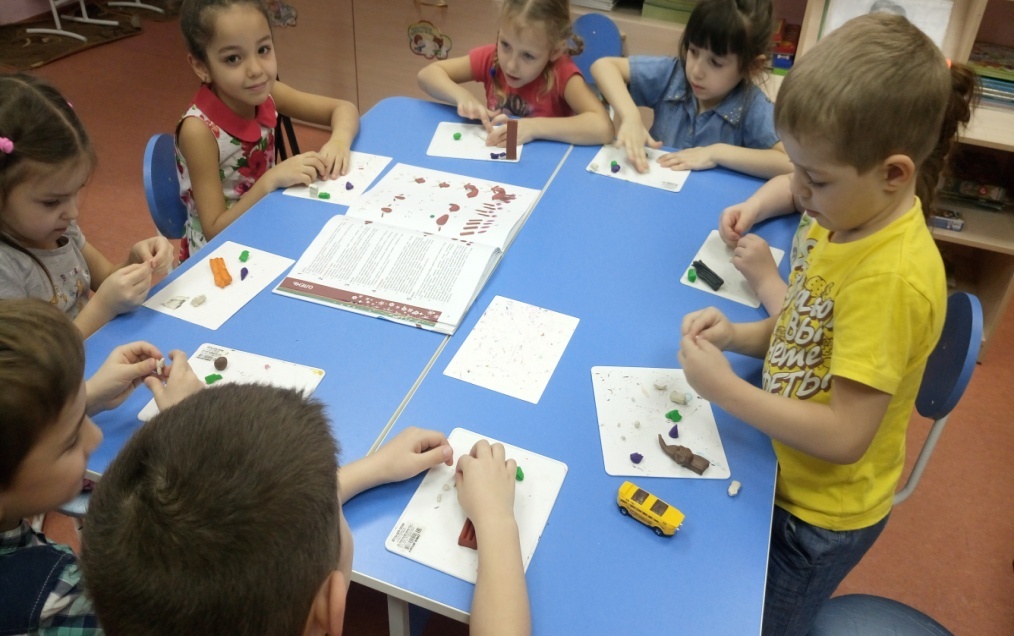 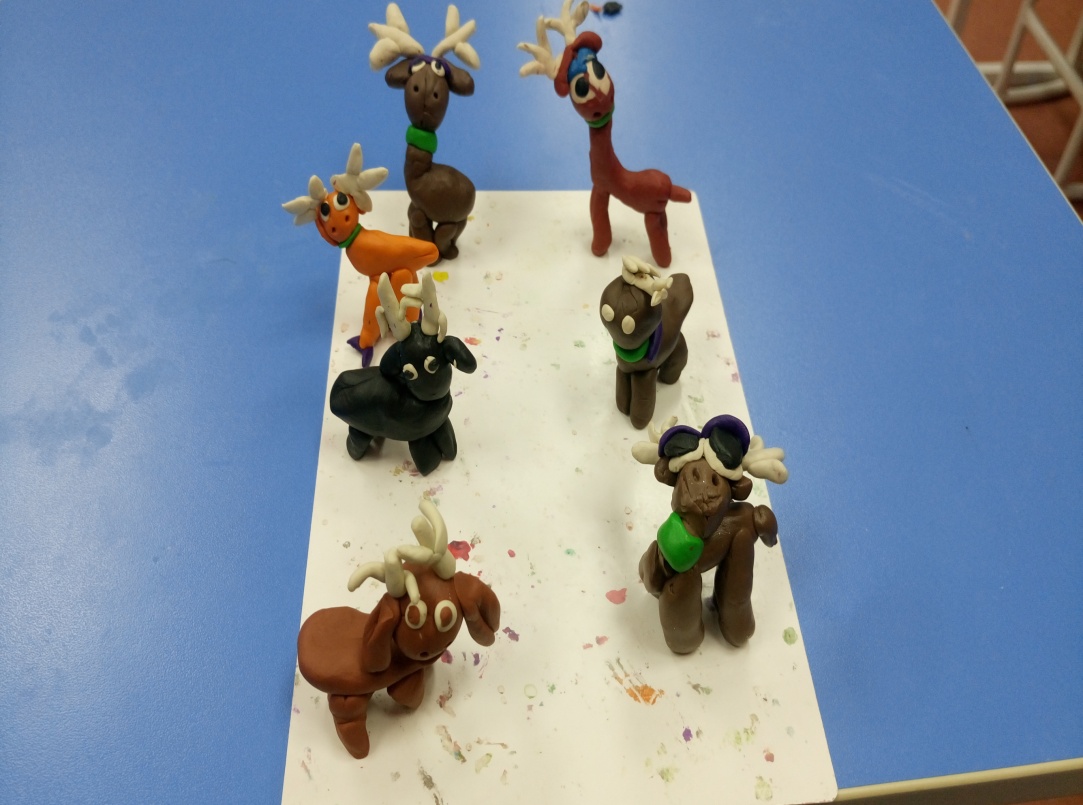 